Załącznik nr 1Informacje ogólne o komunikacji  elektronicznej dotyczące postępowania przetargowego. Komunikacja między Zamawiającym a Wykonawcami w niniejszym postępowaniu odbywa się przy użyciu środków komunikacji elektronicznej, tj. „Platformy Zakupowej" dostępnej pod adresem  https://platformazakupowa.pl/skpp Wymagania techniczne i organizacyjne opisane zostały w Regulaminie platformazakupowa.pl, który jest uzupełnieniem niniejszej instrukcji.Postępowanie o udzielenie zamówienia publicznego prowadzone jest w języku polskim.Informacje i dokumenty związane z przedmiotowym postępowaniem zostały zamieszczone w zakładce „Postępowania". W celu zapoznania się z zamieszczonymi informacjami lub dokumentami należy przejść do tej zakładki.Poniżej Zamawiający przedstawia wymagania techniczno-organizacyjne związane z udziałem  Wykonawców w postępowaniu o udzielenie zamówienia publicznego:A/  Ofertę może złożyć Wykonawca, którzy posiada konto na Platformie Zakupowej. W celu założenia konta na Platformie Zakupowej należy wybrać zakładkę „Zaloguj się" w kolejnym kroku należy wybrać „Załóż konto", następnie należy wypełnić formularze i postępować zgodnie z poleceniami wyświetlającymi się na ekranie monitora. - Wykonawca składa ofertę za pośrednictwem Formularz składania oferty dostępnym na platformie zakupowej w konkretnym postępowaniu w sprawie udzielenia zamówienia publicznego.- Zaleca się, aby każdy dokument zawierający tajemnicę przedsiębiorstwa został zamieszczony w odrębnym pliku tj. w miejscu przeznaczonym na zamieszczenie tajemnicy przedsiębiorstwa.- Wraz z ofertą należy złożyć wszystkie wymagane, wymienione przez Zamawiającego w SIWZ dokumenty: m.in. JEDZ oraz pełnomocnictwo i opatrzone (każde indywidualnie) kwalifikowanym podpisem elektronicznym.- Po wypełnieniu Formularza składania oferty  i załadowaniu wszystkich wymaganych załączników należy kliknąć przycisk „Przejdź do podsumowania”. Oferta oraz dokumenty muszą być opatrzone kwalifikowanym podpisem elektronicznym, zgodnie z wymogiem Zamawiającego.- Należy sprawdzić poprawność złożonej oferty oraz załączonych plików.B/  Złożenie oferty oraz oświadczenia (JEDZ), o którym mowa w art. 25a z dnia 29 stycznia 2004 r. - Prawo zamówień publicznych  (tj.: Dz. U. z 2018 r. poz. 1986 z póżn. zm.; dalej: „ustawa"), wymaga od Wykonawcy posiadania kwalifikowanego podpisu elektronicznego.C/  Wykonawca składa ofertę, która w przypadku prawidłowego złożenia zostaje automatycznie zaszyfrowana przez system. Nie jest możliwe zapoznanie się z treścią złożonej oferty przed upływem terminu otwarcia ofert.D/  Podpisanie dokumentów w formie skompresowanej poprzez opatrzenie całego pliku jednym podpisem kwalifikowanym jest równoznaczne z poświadczaniem  za  zgodność  z oryginałem wszystkich elektronicznych kopii dokumentów. Dokumenty: JEDZ oraz pełnomocnictwo powinnyzostać podpisane indywidualnie (każdy z nich) kwalifikowanym podpisem elektronicznym. E/  Występuje limit objętości plików lub spakowanych folderów w zakresie całej oferty lub wniosku do 1 GB przy maksymalnej  ilości 20 plików lub spakowanych folderów. Zamawiający, zgodnie z § 3 ust, 3 Rozporządzenia w sprawie środków komunikacji, określa dopuszczalne formaty przesyłanych danych, tj. plików o wielkości do 75 MB. Zalecany format: -pdf. F/  Za datę przekazania oferty lub wniosku przyjmuje się datę ich przekazania w systemie wraz z wgraniem paczki w formacie XML, w drugim kroku składania oferty poprzez kliknięcie przycisku „Złóż ofertę” i wyświetleniu komunikatu, że oferta została złożona.G/  Wykonawca przed upływem terminu do składania ofert może zmienić, wycofać ofertę za pośrednictwem Formularza składania oferty.      - Z uwagi na to, że oferta jest zaszyfrowana nie można jej edytować. Przez zmianę oferty rozumie się złożenie nowej oferty i wycofanie poprzedniej, jednak należy to zrobić przed upływem terminu (zakończenia) wyznaczonego na składanie ofert w postępowaniu.      - Jeżeli wykonawca składający ofertę jest zautoryzowany (zalogowany), to wycofanie oferty następuje od razu po złożeniu nowej oferty.     -  Wycofanie oferty jest możliwe do zakończenia terminu składania ofert.      - System pozwala na złożenie oferty po terminie przy kliknięciu przycisku „Odblokuj formularz”, ale w przypadku złożenia oferty po terminie Wykonawca otrzymuje automatyczny komunikat, że oferta została złożona po terminie.4.	Zamawiający, zgodnie z § 3 ust. 3 Rozporządzenia Prezesa Rady Ministrów w sprawie użycia środków komunikacji elektronicznej w postępowaniu o udzielenie zamówienia publicznego oraz udostępnienia i przechowywania dokumentów elektronicznych Dz.U.z 2017 r. poz. 1320; dalej: „Rozporządzenie w sprawie środków komunikacji"), określa niezbędne wymagania sprzętowo – aplikacyjne umożliwiające pracę na Platformie Zakupowej, tj.:stały dostęp do sieci Internet o gwarantowanej przepustowości nie mniejszej  niż  512 kb/s,komputer klasy PC lub MAC, o następującej konfiguracji: pamięć min. 2 GB Ram, procesor Intel IV 2 GHZ lub jego nowsza wersja, jeden z systemów operacyjnych - MS Windows 7, Mac Os x 10.4, Linux, lub ich nowsze wersje,zainstalowana dowolna przeglądarka internetowa; w przypadku Internet Explorer minimalnie wersja 10.0.,włączona obsługa JavaScript,zainstalowany program Adobe Acrobat Reader, lub inny obsługujący format plików pdf.5.	Zamawiający, zgodnie z § 3 ust. 3 Rozporządzenia w sprawie środków komunikacji, określa informacje na temat kodowania i czasu odbioru danych, tj.:Plik załączony przez Wykonawcę na Platformie Zakupowej i zapisany nie jest widoczny dla Zamawiającego, gdyż jest w systemie jako zaszyfrowany. Możliwość otworzenia pliku dostępna jest dopiero po odszyfrowaniu przez system, co następuje po terminie otwarcia ofert,Oznaczenie czasu odbioru danych przez Platformę stanowi przypiętą do oferty elektronicznej datę oraz dokładny czas (hh:mm:ss), znajdujące się w kolumnie dotyczącej danej oferty, w sekcji - "Data złożenia oferty".6.	Zamawiający, zgodnie z § 4 Rozporządzenia w sprawie środków komunikacji, określa dopuszczalny format kwalifikowanego podpisu elektronicznego jako:dokumenty w formacie .pdf zaleca się podpisywać formatem PAdES;dopuszcza się podpisanie dokumentów w formacie innym  niż .pdf, wtedy zaleca się użyć formatu XAdES.Wykonawca przystępując do niniejszego postępowania o udzielenie zamówienia publicznego, akceptuje warunki korzystania z Platformy Zakupowej, określone w Regulaminie zamieszczonym na stronie internetowej pod adresem https://platformazakupowa.pl/skpp  w zakładce „Regulamin" oraz uznaje go za wiążący.Zamawiający informuje, że instrukcje korzystania z Platformy Zakupowej dotyczące w szczególności logowania, pobrania dokumentacji, składania wniosków o wyjaśnienie treści siwz, składania ofert oraz innych czynności podejmowanych w niniejszym postępowaniu przy użyciu Platformy Zakupowej znajdują się w zakładce „Instrukcje dla Wykonawców" na stronie internetowej pod adresem https://platformazakupowa.pl/skppKorzystanie z Platformy Zakupowej jest bezpłatne. W celu ułatwienia Wykonawcom korzystania z Platformy Zakupowej operator platformy uruchomił Centrum Wsparcia Klienta, które służy pomocą techniczną pod numerem tel. 22 101 02 02 lub e-mai: cwk(5jplatformazakupowa.plKomunikacja między Zamawiającym a Wykonawcami odbywa się za pośrednictwem platformazakupowa.pl/skpp. W sytuacjach awaryjnych np. w przypadku niedziałania platformazakupowa.pl  Zamawiający może również komunikować się z Wykonawcami za pośrednictwem poczty elektronicznej podanej w ogłoszeniu i SIWZ, nie dotyczy składania ofert  oraz dokumentów składanych wraz z ofertą. Załącznik nr 2 do SIWZ  - (do oferty w wersji elektroniczne)EZP/157/18WYKAZ PRZEDMIOTU ZAMÓWIENIAUWAGA DOTYCZY VATUSTAWKA PODATKU  VAT  NIE OBOWIĄZUJE Z TYTUŁU WEWNATRZWSPÓLNOTOWEGO NABYCIA TOWARÓW LUB WYKONAWCA NIE MA SIEDZIBY NA TERYTORIUM RP A OBOWIAZEK PODATKOWY CIĄŻY NA ZAMAWIAJĄCYM ( METODA ODWROTNEGO OBCIAZENIA – REVERSE CHARGE)    Pakiet nr  1Wadium 2.080,00 złCena pakietu ( bez VAT ) .................................................................................................................Słownie ..............................................................................................................................................Cena pakietu (z VAT)…………………………………..............................................................Słownie ..............................................................................................................................................Wykonawca  zobowiązany jest dostarczyć wyrób do przetestowania  w ilości min.  Poz. 1-10 po 2 sztuki, poz. 11-15 po 1 sztuce  do dnia składania ofert tj. do 07.02.2019 roku, godz 09:30 Dział Zamówień Publicznych pokój 603 szczelnie zamknięte w opakowaniu z nazwą  produktu, nr zadania i nazwą firmy, która go dostarczyła. Próbki z pozycji 11-15 do zwrotu na pisemną prośbę Wykonawcy i na jego koszt, nie później niż w ciągu 3 m-cy od dnia ogłoszenia wyników postępowania/.………………………………							   		                                                                                                   pieczątka i podpis WykonawcyPakiet nr  2Wadium 680,00 złCena pakietu ( bez VAT ) .................................................................................................................Słownie ..............................................................................................................................................Cena pakietu (z VAT)…………………………………..............................................................Słownie ..............................................................................................................................................Wykonawca  zobowiązany jest dostarczyć wyrób do przetestowania  w ilości min. 10 sztuk do każdej pozycji w pakiecie do dnia składania ofert tj. do 07.02.2019 roku, godz 09:30 Dział Zamówień Publicznych pokój 603 szczelnie zamknięte w opakowaniu z nazwą  produktu, nr zadania i nazwą firmy, która go dostarczyła. ………………………………							   		                                                                                                   pieczątka i podpis WykonawcyPakiet nr  3Wadium 25,00 złCena pakietu ( bez VAT ) .................................................................................................................Słownie ..............................................................................................................................................Cena pakietu (z VAT)…………………………………..............................................................Słownie ..............................................................................................................................................Wykonawca  zobowiązany jest dostarczyć wyrób do przetestowania  w ilości min. Poz. 1 – 5 sztuk, poz. 2- 1 para do dnia składania ofert tj. do 07.02.2019 roku, godz. 09:30 Dział Zamówień Publicznych pokój 603 szczelnie zamknięte w opakowaniu z nazwą  produktu, nr zadania i nazwą firmy, która go dostarczyła. ………………………………							   		                                                                                                   pieczątka i podpis WykonawcyPakiet nr  4Wadium 370,00 złCena pakietu ( bez VAT ) .................................................................................................................Słownie ..............................................................................................................................................Cena pakietu (z VAT)…………………………………..............................................................Słownie ..............................................................................................................................................Wykonawca  zobowiązany jest dostarczyć wyrób do przetestowania  w ilości min.  Poz. 1-2 po 2 sztuki, poz. 3-5 po 1 sztuce  do dnia składania ofert tj. do 07.02.2019 roku, godz. 09:30 Dział Zamówień Publicznych pokój 603 szczelnie zamknięte w opakowaniu z nazwą  produktu, nr zadania i nazwą firmy, która go dostarczyła. ………………………………							   		                                                                                                   pieczątka i podpis WykonawcyPakiet nr  5Wadium 170,00 złCena pakietu ( bez VAT ) .................................................................................................................Słownie ..............................................................................................................................................Cena pakietu (z VAT)…………………………………..............................................................Słownie ..............................................................................................................................................Wykonawca  zobowiązany jest dostarczyć wyrób do przetestowania  w ilości min.  po 1 sztuce do każdej pozycji w pakiecie do dnia składania ofert tj. do 07.02.2019 roku, godz. 09:30 Dział Zamówień Publicznych pokój 603 szczelnie zamknięte w opakowaniu z nazwą  produktu, nr zadania i nazwą firmy, która go dostarczyła. ………………………………							   		                                                                                                   pieczątka i podpis WykonawcyPakiet nr  6Wadium 1.960,00 złCena pakietu ( bez VAT ) .................................................................................................................Słownie ..............................................................................................................................................Cena pakietu (z VAT)…………………………………..............................................................Słownie ..............................................................................................................................................Wykonawca  zobowiązany jest dostarczyć wyrób do przetestowania  w ilości min. Poz. 1-11 po 5 sztuk, poz. 12 po 10 sztuk  do dnia składania ofert tj. do 07.02.2019 roku, godz. 09:30 Dział Zamówień Publicznych pokój 603 szczelnie zamknięte w opakowaniu z nazwą  produktu, nr zadania i nazwą firmy, która go dostarczyła. ………………………………							   		                                                                                                   pieczątka i podpis Wykonawcy              WSZYSTKIE WORKI NIEKOLOROWE MUSZĄ BYĆ OZNAKOWANE WG ZAŁĄCZONEGO PONIŻEJ WZORUWORKI  KOLORU CZERWONEGO MUSZĄ BYĆ OZNAKOWANE WG ZAŁĄCZONEGO PONIŻEJ WZORUWORKI  KOLORU ŻÓŁTEGO  MUSZĄ BYĆ OZNAKOWANE WG ZAŁĄCZONEGO PONIŻEJ WZORUPakiet nr 7Wadium 510,00 zł Cena pakietu /koncentrat /(bez VAT)............................................................................................................Słownie.......................................................................................................................................Cena pakietu /koncentrat / (z VAT)........................................................Słownie.......................................................................................................................................Wykonawca  zobowiązany jest dostarczyć wyrób do przetestowania  w ilości min 1 opakowania handlowego do każdej pozycji w pakiecie do dnia składania ofert tj. do 07.02.2019 roku, godz 09:30 Dział Zamówień Publicznych pokój 603 szczelnie zamknięte w opakowaniu z nazwą  produktu, nr zadania i nazwą firmy, która go dostarczyła. 											                                    …………………………..										                                                    Podpis Wykonawcy Pakiet nr  8Wadium 340, 00 złCena pakietu ( bez VAT ) .................................................................................................................Słownie ..............................................................................................................................................Cena pakietu (z VAT)…………………………………..............................................................Słownie ..............................................................................................................................................Wykonawca  zobowiązany jest dostarczyć wyrób do przetestowania  w ilości min. 1 najmniejsze opakowanie handlowe do każdej pozycji w pakiecie do dnia składania ofert tj. do 07.02.2019 roku, godz. 09:30 Dział Zamówień Publicznych pokój 603 szczelnie zamknięte w opakowaniu z nazwą  produktu, nr zadania i nazwą firmy, która go dostarczyła. ………………………………							   		                                                                                                   pieczątka i podpis WykonawcyZałącznik nr 2A, EZP/157/18 – (do oferty w wersji elektronicznej)ZamawiającySzpital Kliniczny Przemienienia Pańskiego Uniwersytetu Medycznego im. Karola Marcinkowskiegow Poznaniu, ul. Długa ½, Dział Zamówień PublicznychFORMULARZ OFERTOWY  Postępowanie o udzielenie zamówienia publicznego w trybie:  przetarg nieograniczony   Przedmiot zamówienia: zakup środków myjących oraz innych artykułów do utrzymania czystości  Termin wykonania zamówienia:   12 miesięcy1. Dane Wykonawcy:(nazwa firmy)(adres siedziby)(województwo, powiat)                                                 adres e-mail  -   Niezbędny do porozumiewania się drogą elektroniczną (awaria)Nr NIP(podać numer unijny)…......................................... ....................................................................2.Cena jednostkowa brutto ( należy podać w załączniku  nr 1 do SIWZ).3. Termin płatności : 60 dni4. Cena pakietu …….bez podatku VAT i z podatkiem VAT . a) bez VAT ....................................................................................................................................................Słownie zł......................................................................................................................................................b) z VAT  ...................................................................................................................................................Słownie..........................................................................................................................................................c) stawka podatku VAT (%).......................................................................................................................Stawka podatku VAT nie obowiązuje z tytułu wewnątrzwspólnotowego nabycia towarów lub Wykonawca nie ma siedziby na terytorium RP, a obowiązek podatkowy ciąży na Zamawiającym (metoda odwrotnego obciążenia – revers chargé) 5. Termin dostawy 5 dni roboczych.6. Oświadczamy, że zapoznaliśmy się z treścią specyfikacji istotnych warunków zamówienia (w tym z warunkami umowy i opisem przedmiotu) i nie wnosimy zastrzeżeń oraz przyjmujemy warunki w niej zawarte.7. W przypadku uznania naszej oferty za najkorzystniejszą zobowiązujemy się do podpisania umowy w terminie i miejscu wskazanym przez Zamawiającego.8.   Lista załączników:………………..Itd.……………………….				            ……………………………………                      Data                                                                      Podpisy i pieczątka Wykonawcy*Miejsca wykropkowane wypełnia WykonawcaZałącznik nr 4EZP/157/18Wykonawca dostarczy zamawiającemu w terminie 3 dni od dnia przekazania informacji, o której mowa w art. 86 ust. 5, w formie elektronicznej na Platformie zakupowej i opatrzone kwalifikowanym podpisem elektronicznym.       ………………………                                                                                   ………………………..            Wykonawca                                                                                                        dataDotyczy postępowania na: Zakup środków myjących oraz innych artykułów do utrzymania czystościINFORMACJAo przynależności do grupy kapitałowej(zgodnie z art. 24 ust. 1 pkt. 23 ustawy  Pzp)oświadczam,  że Wykonawca:nie należy do grupy kapitałowej*należy do grupy kapitałowej*(Wykonawca składa listę podmiotów należących do tej samej grupy kapitałowej, w terminie określonym w SIWZ cz. II, ust 1.6.).                                                                                    ………………….                                                                                                           Podpis i pieczątka Wykonawcy*zaznaczyć właściweZałącznik nr 5EZP/157/18Klauzula informacyjna z art. 13 RODO do zastosowania przez zamawiających w celu związanym z postępowaniem o udzielenie zamówienia publicznegoZgodnie z art. 13 ust. 1 i 2 rozporządzenia Parlamentu Europejskiego i Rady (UE) 2016/679 z dnia 27 kwietnia 2016 r. w sprawie ochrony osób fizycznych w związku z przetwarzaniem danych osobowych i w sprawie swobodnego przepływu takich danych oraz uchylenia dyrektywy 95/46/WE (ogólne rozporządzenie o ochronie danych) (Dz. Urz. UE L 119 z 04.05.2016, str. 1), dalej „RODO”, informuję, że: administratorem Pani/Pana danych osobowych jest /nazwa i adres oraz dane kontaktowe zamawiającego/;inspektorem ochrony danych osobowych w /nazwa zamawiającego/ jest Pani/Pani /imię i nazwisko, kontakt: adres e-mail, telefon/ *;Pani/Pana dane osobowe przetwarzane będą na podstawie art. 6 ust. 1 lit. c RODO w celu związanym z postępowaniem o udzielenie zamówienia publicznego /dane identyfikujące postępowanie, np. nazwa, numer/ prowadzonym w trybie przetargu nieograniczonegoodbiorcami Pani/Pana danych osobowych będą osoby lub podmioty, którym udostępniona zostanie dokumentacja postępowania w oparciu o art. 8 oraz art. 96 ust. 3 ustawy z dnia 29 stycznia 2004 r. – Prawo zamówień publicznych (Dz. U. z 2017 r. poz. 1579 i 2018), dalej „ustawa Pzp”;  Pani/Pana dane osobowe będą przechowywane, zgodnie z art. 97 ust. 1 ustawy Pzp, przez okres 4 lat od dnia zakończenia postępowania o udzielenie zamówienia, a jeżeli czas trwania umowy przekracza 4 lata, okres przechowywania obejmuje cały czas trwania umowy;obowiązek podania przez Panią/Pana danych osobowych bezpośrednio Pani/Pana dotyczących jest wymogiem ustawowym określonym w przepisach ustawy Pzp, związanym z udziałem w postępowaniu o udzielenie zamówienia publicznego; konsekwencje niepodania określonych danych wynikają z ustawy Pzp;  w odniesieniu do Pani/Pana danych osobowych decyzje nie będą podejmowane w sposób zautomatyzowany, stosowanie do art. 22 RODO;posiada Pani/Pan:na podstawie art. 15 RODO prawo dostępu do danych osobowych Pani/Pana dotyczących;na podstawie art. 16 RODO prawo do sprostowania Pani/Pana danych osobowych **;na podstawie art. 18 RODO prawo żądania od administratora ograniczenia przetwarzania danych osobowych z zastrzeżeniem przypadków, o których mowa w art. 18 ust. 2 RODO ***;  prawo do wniesienia skargi do Prezesa Urzędu Ochrony Danych Osobowych, gdy uzna Pani/Pan, że przetwarzanie danych osobowych Pani/Pana dotyczących narusza przepisy RODO;nie przysługuje Pani/Panu:w związku z art. 17 ust. 3 lit. b, d lub e RODO prawo do usunięcia danych osobowych;prawo do przenoszenia danych osobowych, o którym mowa w art. 20 RODO;na podstawie art. 21 RODO prawo sprzeciwu, wobec przetwarzania danych osobowych, gdyż podstawą prawną przetwarzania Pani/Pana danych osobowych jest art. 6 ust. 1 lit. c RODO. W związku z powyższym Wykonawca składa oświadczenie zgodnie z  zał. Nr 6. Załącznik nr 6 (Wykonawca dołączy do oferty w formie elektronicznej)EZP/157/18Zamawiający:Szpital Kliniczny Przemienienia PańskiegoUniwersytetu Medycznego im. Karola Marcinkowskiego w Poznaniu, ul. Długa 1/2, 61-848 PoznańWykonawca:…………………………………………………………(pełna nazwa/firma, adres, w zależności od podmiotu: NIP/PESEL, KRS/CEiDG)reprezentowany przez:…………………………………………………………(imię, nazwisko, stanowisko/podstawa do reprezentacji)Oświadczenie wykonawcy w zakresie wypełnienia obowiązków informacyjnych przewidzianych w art. 13 lub art. 14 RODO Oświadczam, że wypełniłem obowiązki informacyjne przewidziane w art. 13 lub art. 14 RODO1) wobec osób fizycznych, od których dane osobowe bezpośrednio lub pośrednio pozyskałem w celu ubiegania się o udzielenie zamówienia publicznego w niniejszym postępowaniu.*                                                                                                    …………………………….								         Podpis i pieczątka Wykonawcy												______________________________1) rozporządzenie Parlamentu Europejskiego i Rady (UE) 2016/679 z dnia 27 kwietnia 2016 r. w sprawie ochrony osób fizycznych w związku z przetwarzaniem danych osobowych i w sprawie swobodnego przepływu takich danych oraz uchylenia dyrektywy 95/46/WE (ogólne rozporządzenie o ochronie danych) (Dz. Urz. UE L 119 z 04.05.2016, str. 1). * W przypadku gdy wykonawca nie przekazuje danych osobowych innych niż bezpośrednio jego dotyczących lub zachodzi wyłączenie stosowania obowiązku informacyjnego, stosownie do art. 13 ust. 4 lub art. 14 ust. 5 RODO treści oświadczenia wykonawca nie składa (usunięcie treści oświadczenia np. przez jego wykreślenieL.p.                                        Przedmiot zamówienia Ilość Cena jednost.bruttoWartość  pozycji bruttoStawka VATProducentnazwa Cena jednostkowa bez podatku VATWypełnia wyłącznie Wykonawca, który nie ma siedziby na terytorium RPWartość bez podatku VATWypełnia wyłącznie Wykonawca, który nie ma siedziby na terytorium RP 1Papier toaletowy do pojemników MAXI – średnica rolki 23 – 24cm, dł. min. 300m, perforowany, średnica gilzy 6cm, szerokość wstęgi min. 9,5cm, gramatura min. 30 g/m218.000 rolek 2Papier toaletowy – szer. min. 9,5cm, długość min. 22m, perforowany, gramatura min. 30g/m220.000 rolek3Papier toaletowy – szer. min. 9,5cm, długość min. 240m, średnica rolki 18,5 – 19,5cm, średnica gilzy 6cm, gramatura min. 30g/m21.200 rolek4Ręcznik jednorazowy celulozowy biały w rolce niepylący, podawany centralnie  (tuleja zrywna)– wys. 20-21cm, średnica do 14,5cm, perforowany, dł. min. 130m, gramatura min. 24g/m26.000 rolek5Ręcznik jednorazowy w rolce podawany centralnie (tuleja zrywna) – wys. rolki 20 - 21cm, średnica do 14,5cm długość min. 90mb, perforowany, gramatura min. 38g/m2, kolor biały o stopniu białości min. 75%36.000 rolek6Ręcznik jednorazowy składany, pakowany po 250 listków w paczce, wym. listka po rozłożeniu  25x23cm, utwardzony żywicą poliamidowo-epichlorohydrynową, nie rozpadający się podczas wycierania mokrych rąk, gramatura min. 38g/m2 (niebrudzący),18.000 paczek7Ręcznik jednorazowy 2-warstwowy, składany , pakowany po 160 listków w paczce, wym. listka po rozłożeniu 25x23cm, 100% celuloza, biały, niepylący, gramatura min.2x18g/m23.000 paczek8Ręczniki papierowe w rolce, 2 warstwowe, 100% celuloza, dł. rolki min. 150mb, szerokość/wysokość rolki 23cm-23,5cm, gramatura min.2x18g/m2300 rolek9Ręczniki typu Airlaid w rolce, 1 warstwowe, niepylące,  wys. rolki 27cm - 28cm, średnica do 15cm długość min. 20mb, perforowany, gramatura min. 60g/m2, kolor biały3.000 rolek10Ręcznik jednorazowy, celulozowy, 4-warstwowy, klejony, niepylący, biały, wzmacniany w celu podniesienia wytrzymałości na rozrywanie,musi być bardzo wytrzymały, składany, wym.listka po rozłożeniu 30cmx40cm (+/-1cm), gramatura min.65g/m2, pakowany po 100szt150 paczek11Pojemniki na ręczniki jednorazowe w rolkach – MINI (średnica rolki 14,5cm), zamykane na kluczyk, wykonane z tworzywa ABS, kompatybilne z ręcznikami papierowymi z pozycji nr 4 i 5.50 sztuk12Pojemniki na papier toaletowy MAXI (średnica rolki 24cm), zamykane na kluczyk, wykonane z tworzywa ABS, kompatybilne z papierem toaletowym z pozycji nr 1.50 sztuk13Pojemniki na ręczniki składane, zamykane na kluczyk, wykonane z tworzywa ABS, kompatybilne z ręcznikami składanymi z pozycji nr 6 i 7.30 sztuk14Pojemnik do ręczników jednorazowych w rolach MINI, podawanie centralne, pojemnik musi być zamykany na kluczyk i być wyposażony w metalowy zamek.20 sztuk15Pojemnik do papieru toaletowego MAXI, przeznaczony do łazienek o dużym natężeniu ruchu, posiadający hamulec, który zapobiega luźnemu obracaniu się rolki, wyposażony w przeźroczyste okienko pozwalające określić potrzebę wymiany rolki. Pojemnik musi być zamykany na kluczyk i być wyposażony w metalowy zamek.20 sztukRAZEML.p.                                        Przedmiot zamówienia Ilość Cena jednost.bruttoWartość  pozycji bruttoStawka VATProducentnazwa wielkość op.Cena jednostkowa bez podatku VATWypełnia wyłącznie Wykonawca, który nie ma siedziby na terytorium RPWartość bez podatku VATWypełnia wyłącznie Wykonawca, który nie ma siedziby na terytorium RP 1Ściereczki dziurkowane do wycierania na mokro – kolor biały lub niebieski, wykonane z hydronimy (włókniny wiskozowo – poliestrowej), bardzo dobrze chłonące wodę, splot duże oczka, wym. 35x35cm +/- 1cm,., gramatura min. 60g/m21op=100szt.280 000 szt 2Ściereczki z mikrofibry – wymiar 40x40cm w kolorach: niebieskim, czerwonym, żółtym (po 1/3 zapotrzebowania w każdym kolorze), gramatura ściereczki min. 280g/m27 200 szt3Ściereczki dziurkowane do wycierania na moro – kolor niebieski, wykonane z hydronimy (włókniny wiskozowo – poliestrowej), splot duże oczka, wym. 40x40cm +/- 2cm, gramatura min. 65g/m2, z możliwością prania w temp. do 90°C1op=200szt30 000 szt4Ściereczki do wycierania na mokro, wykonane z hydroniny (włókniny wiskozowo – poliestrowej), niepylące, napawane,  z jednej strony szorstkie w kolorze niebieskim lub innym z wyjątkiem białego, a z drugiej strony gładkie w kolorze białym, chłonące wodę, wym. 40x40 cm +/- 2 cm, gramatura min. 60g/m21op=200szt30 000 sztRAZEML.p.                                        Przedmiot zamówienia Ilość Cena jednost.bruttoWartość  pozycji bruttoStawka VATProducentnazwa wielkość op.Cena jednostkowa bez podatku VATWypełnia wyłącznie Wykonawca, który nie ma siedziby na terytorium RPWartość bez podatku VATWypełnia wyłącznie Wykonawca, który nie ma siedziby na terytorium RP 1Myjka kuchenna z gąbki z częściąszorstką do szorowania – typu MIDI (jedna strona twarda i chropowata), pakowane po 3-10 sztuk. Wymiar 7 cm x 10 cm4.800 sztuk 2Rękawice gumowe – gospodarcze wykonane z nitrylowego kauczuku, wyściełane środkiem tekstylnym. Rozmiar S I M (po 50%)300 parRAZEML.p.                                        Przedmiot zamówienia Ilość Cena jednost.bruttoWartość  pozycji bruttoStawka VATProducentCena jednostkowa bez podatku VATWypełnia wyłącznie Wykonawca, który nie ma siedziby na terytorium RPWartość bez podatku VATWypełnia wyłącznie Wykonawca, który nie ma siedziby na terytorium RP 1Nakładka bawełniana przeznaczona do mycia i dezynfekcji wszelkich zmywalnych powierzchni podłogowych. Posiadająca system mocowania za pomocą trapezowych zakładek umożliwiający bezdotykowe wyciskanie nakładki, oraz system kieszeniowy. Trapezowe zakładki usztywnione za pomocą specjalnych wsadów z tworzywa sztucznego, zapewniające stabilne mocowanie trapezów w stelażu. Bawełniane pętelki myjące przyszyte do płóciennej podstawy za pomocą 4 par ściegów na środku oraz 2 na krawędziach nakładki. Skład: 100% bawełna. Wymiary: nakładka: 42,5 x 14 cm, kieszeń 6,5 x 11,5 cm, trapezy: 6 x 9,5 x 8 cm. Waga: 190 g. Temperatura prania: 90°C. Wymiary mogą się różnić od rzeczywistości o ok. +/- 1 cm.1.500 sztuk 2Nakładka z bawełny do mycia i dezynfekcji wszelkich zmywalnych powierzchni. Posiadający kieszeniowy system mocowania oraz specjalny pasek mocujący umożliwiający bezdotykowe wyciskanie. Kieszenie posiadające element usztywniający wszyty w wewnętrzną krawędź kieszeni, wykonany z plastiku i odpowiednio wyprofilowany, pozwalający na wygodne założenie nakładki na stelaż. Wszystkie rogi kieszeni muszą być zakończone trójkątnym otworem umożliwiającym lepsze odsączanie wody. Wymagane oznakowanie czterema kolorowymi wszywkami pozwalającymi oznaczyć przeznaczenie nakładki w zależności od rodzaju sprzątanych pomieszczeń. Skład 100% bawełny. Wymiary: nakładka 43,5 x 14 cm, pasek mocujący 21 x 6 cm, kieszeń 6,5 x 12 cm, waga nakładki 160g. Temperatura prania: 90°C. Wymiary mogą się różnić od rzeczywistych o ok. +/- 1 cm.1.500 sztuk3Drążek aluminiowy, przeznaczony do mocowania uchwytów do nakładek. Z możliwością mocowania uchwytów w 2 zakresach: otwory o średnicy: 6,3 mm umieszczone w odległości 1,7 i 2,8 cm od końca drążka. Zakończony rączką wykonaną z tworzywa sztucznego. Posiadający otwór w rączce o średnicy 1,5 cm umożliwiający zawieszenie drążka na haku. Długość 140 cm, średnica drążka 2,3 cm120 sztuk4Stelaż przeznaczony do ścierek 40 cm oraz nakładek 40 cm wyposażonych w kieszeniowy system mocowania ze specjalnym paskiem pozwalającym na bezdotykowe wyciskanie nakładki. Nakładki mocowane poprzez umieszczenie końców stelaża w kieszeniach nakładki oraz włożenie paska w specjalny otwór mocujący. Posiadający jeden przegub oraz przycisk nożny umożliwiający bezdotykowe zamaczanie oraz wymianę nakładek. Posiadający 2 wyjmowane zaczepy, każdy z 2 otworami, służącymi do mocowania ścierki. Wymiary: 40 x 11 cm, waga: 350 g, materiał: polipropylen, kolor: grafitowo-żółty.100 sztuk5Uchwyt magnesowy do nakładek 40 cm  wyposażonych w kieszeniowy system mocowania. Posiadający jeden przegb oraz przycisk nożny umożliwiający szybką bezdotykową  wymianę nakładek. Wyposażony w magnes znajdujący się w stelażu, umożliwiający zamykanie uchwyty oraz zabezpieczający jego mimowolne otwieranie. Wymiary: 40 x 11 cm, waga 500 g, materiał: polipropylen, kolor: niebieski.30 sztukRAZEML.p.                                        Przedmiot zamówienia Ilość Cena jednost.bruttoWartość  pozycji bruttoStawka VATProducentCena jednostkowa bez podatku VATWypełnia wyłącznie Wykonawca, który nie ma siedziby na terytorium RPWartość bez podatku VATWypełnia wyłącznie Wykonawca, który nie ma siedziby na terytorium RP 1Pad czarny, agresywny do usuwania silnych zabrudzeń oraz starych powłok ochronnych. Czyści do naturalnej powierzchni usuwając wszelkie zaszłości. Do użycia na mokroRozmiar: 17”/432mm130 szt 2Pad fioletowy bardzo agresywny w działaniu: do usuwania silnych zabrudzeń oraz starych wielowarstwowych powłok ochronnych. Czyści do naturalnej powierzchni usuwając wszelkie zaszłości. 
Do użycia na mokro.Rozmiar: 17”/432mm150 szt3Pad czerwony – delikatnego mycia i codziennej pielęgnacji zabezpieczonych posadzek. Usuwa plamy i brud w trakcie jednoczesnego wytwarzania połysku. Używany do renowacji powłok ochronnych oraz w procesie krystalizacji na mokro. 
Do użycia na sucho i mokro.
Rozmiar: 17”/432mm70 szt4Pad biały z dodatkiem min 30% włosia naturalnego przeznaczony do polerowania uszkodzonych powłok z efektem „wyciągania” połysku. Do użycia na sucho lub z natryskiem środków do nabłyszczania powierzchni. Przeznaczony do polerek powyżej 1500 obrotów.
Rozmiar: 21”/533mm130 szt5Pad kolorowy, dwustronny, do czyszczenia podłóg wykonanych z płytek ceramicznych, przeznaczony do wszystkich rodzajów szorowarek od 150-300 obr/min oraz polerek typu High-Speed – 17”30 szt6Pad czerwony – do delikatnego mycia 
i codziennej pielęgnacji zabezpieczonych posadzek. Usuwa plamy i brud w trakcie jednoczesnego wytwarzania połysku. Używany do renowacji powłok ochronnych oraz w procesie krystalizacji na mokro. 
Do używania na sucho i mokro.
Rozmiar: 11”/280mm150 sztRAZEML.p.                                        Przedmiot zamówienia Ilość  op.Cena jednost.bruttoWartość  pozycji bruttoStawka VATProducentWielkość op.Cena jednostkowa bez podatku VATWypełnia wyłącznie Wykonawca, który nie ma siedziby na terytorium RPWartość bez podatku VATWypełnia wyłącznie Wykonawca, który nie ma siedziby na terytorium RP 1Worki foliowe na odpady szpitalne – 50x70 /folia przezroczysta o grubości 0,020 – 0,025/
1op. = 20 szt. (składane a nie w rolkach)12.000 2Worki foliowe na odpady szpitalne odporne na pękanie – 60x70 /folia czerwona o grubości 0,025 – 0,030/
1op. = 20 szt. (składane a nie w rolkach)7.0003Worki foliowe na odpady szpitalne – 60x90 /folia przezroczysta o grubości 0,025 – 0,030/
1op. = 20 szt. (składane a nie w rolkach)9.0004Worki foliowe na odpady szpitalne – 60x90 /folia czerwona o grubości 0,025 – 0,030/
1op. = 20 szt. (składane a nie w rolkach)4.0005Worki foliowe – 70x110 z folii LD – bezbarwne o grubości 0,035 – 0,040/
1op. = 10 szt. (składane a nie w rolkach)6.0006Worki foliowe – 70x110 z folii LD – czerwone o grubości 0,035 – 0,040/1op. = 10 szt. (składane a nie w rolkach)5.6007Worki foliowe – 70x110 z folii LD – żółte o grubości 0,035 – 0,040/1op. = 10 szt. (składane a nie w rolkach)1.3008Worki foliowe na odpady szpitalne odporne na pękanie – 60x70 /folia żółta o grubości 0,025 – 0,030/
1op. = 20 szt. (składane a nie w rolkach)6.4509Worki foliowe na odpady szpitalne – 90x120 /folia LD – bezbarwna o grubości 0,040 – 0,045/1op. = 10 szt. (składane a nie w rolkach)5.00010Worki foliowe na odpady szpitalne odporne na pękanie z folii LD – 90x120 – czerwone o grubości 0,040 – 0,045/1op. = 10 szt. (składane a nie w rolkach)3.80011Worki foliowe na odpady szpitalne odporne na pękanie z folii LD – 90x120 – żółte o grubości 0,040 – 0,045/
1op. = 10 szt. (składane a nie w rolkach)1.00012Opaska z poliamidu, kolor naturalny, rozmiar   3x200 mm. 1op. = 100 szt.1.000RAZEMSzpital Kliniczny Przemienienia Pańskiego UM w Poznaniu………………………………………………………………… JEDNOSTKA/ODDZIAŁ………………………………………………………………… DATA ZAMKNIĘCIA WORKA……………………………………………………………….. Identyfikator osoby zamykającejSzpital Kliniczny Przemienienia PańskiegoUM w PoznaniuKod odpadów: 18 01 02* 18 01 03* 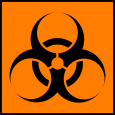    ................................................................................   JEDNOSTKA/ODDZIAŁ  ................................................................................   DATA ZAMKNIECIA WORKA……………………………………………………………….. Identyfikator osoby zamykającejSzpital Kliniczny Przemienienia PańskiegoUM w PoznaniuKod odpadów: 18 01 06* 18 01 08* 18 01 10*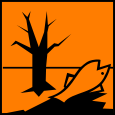    ................................................................................   JEDNOSTKA/ODDZIAŁ  ................................................................................   DATA ZAMKNIECIA WORKA……………………………………………………………….. Identyfikator osoby zamykającejL.p     Przedmiot zamówieniaIlość lit. rob.Stężenie roboczeIlośćkoncentratuCena brutto litra konc.Wartość  brutto koncentratu pozycjiStawka VAT% Producent Wielkość op.nazwa Producent Wielkość op.nazwa Producent Wielkość op.nazwaCena jed.  bez VATwypełnia wyk, który nie ma siedziby na terytorium RPCena jed.  bez VATwypełnia wyk, który nie ma siedziby na terytorium RPCena jed.  bez VATwypełnia wyk, który nie ma siedziby na terytorium RPCena jed.  bez VATwypełnia wyk, który nie ma siedziby na terytorium RPCena jed.  bez VATwypełnia wyk, który nie ma siedziby na terytorium RPWartość pozycji bez VATwypełnia wyk, który nie ma siedziby na terytorium RP 1Emulsja samopołyskowa przeznaczona do konserwacji, a także do pielęgnacji podłóg z tworzyw sztucznych, PCV, kamienia, marmuru i paneli. Preparat gwarantujący odnawialny połysk po froterowaniu i nie wymagający stosowania strippera. Posiadający właściwości antypoślizgowe. Preparat zapewniający powstanie warstwy ochronnej przeciwdziałającej osadzaniu się kurzu. Preparat posiadający właściwości antypoślizgowe o wartości pH 8, Preparat może być również stosowany w wersji nierozcieńczonej w celu uzyskania maksymalnego połysku. Opakowanie 5 l kanister z oryginalną niezmywalną etykietą11662Wydajny preparat w kolorze mlecznym, bezwonny do zabezpieczania różnych typów podłóg np. z linoleum, PCV, lastrico, betonu. Preparat tworzący na podłodze grubą, bardzo trwałą powłokę odporną na zarysowania i przenikanie brudu. Posiadająca właściwości antypoślizgowe, wyrównujące i kryjące niedoskonałości podłoża. Tworzący powłokę nie zmieniająca koloru, co pozwala na dokonywanie napraw miejscowych. Odporny na działanie środków dezynfekcyjnych. Zachowujący połysk na długi czas. Skład: polimery akrylowe, uretany. pH 8,6-9,6. Produkt kompatybilny z produktem do usuwania starych powlok ochronnych z poz. 1 (tj. produkty jednej marki). Opakowanie 5 l kanister z oryginalną niezmywalną etykietą1035100%3Bezbarwny, silnie działający preparat do zmywania starych powłok woskowych i polimerowych na powierzchniach odpornych na alkalia typu: lastriko, PCV, gres, terakota. Preparat będzie stosowany przed położeniem nowych warstw ochronnych oraz do gruntownego czyszczenia płytek gresowych. Przeznaczony zarówno do mycia ręcznego jak i maszynowego. Stężenie od 5 – 25% Wymagany preparat niskopieniący. Wartość pH 14,0 Opakowanie 5 l kanister z oryginalną niezmywalną etykietą92004Wysokoalkaliczny preparat o barwie czerwonej, przeznaczony do do gruntownego mycia podłóg (wykonanych z PCV i tworzyw sztucznych za pomocą maszyn szorujących. Może być również stosowany przy bieżącym czyszczeniu silnie zabrudzonych podłóg za pomocą mopów. Preparat usuwający zeskorupiały brud, sadzę, ślady po wózkach, butach. Środek do podłóg odpornych na środki zasadowe. Zawierający w swoim składzie związki powierzchniowo czynne, etasiarczan sodowy 2-4%, wodorotlenek potasu 1,8-3%, pirofosforan czteropotasu 2-3%, metakrzemian disodu 1,5-2,5%, mieszanina oksyetylenowanych alkoholi tłuszczowych, związki kompleksujące, kompozycja zapachowa, barwnik. Stosowany w stężeniach od 200 do 1000 ml na 10 litrów wody do gruntownego czyszczenia. Wartości pH 14. Opakowanie 5 l kanister z oryginalną niezmywalną etykietą250005Bezbarwny preparat do czyszczenia podłóg z gresu, kamienia naturalnego, kamienia sztucznego, płytek ceramicznych oraz innych powierzchni odpornych na działanie kwasów. Przeznaczony zarówno do mycia ręcznego jak i maszynowego. Posiadający właściwości czyszczące i odkamieniające. Preparat nie pozostawiający smug, nadaje się również do usuwania osadów mineralnych takich jak wapń, rdza, osady cementowe, kamień i ślady soli, oraz wybielania powierzchni ze stali nierdzewnej i aluminium. Neutralizujacy zanieczyszczenia alkaliczne. Zawierający w swoim składzie: sól sodowa N-(2-karboksyetylo)-Nalkilo- β-alaninianu <2,5% , kwasy cytrynowy 5-8%, kwas fosforowy 75% <8%, etoksylowany alkohol tłuszczowy<2. Wartość pH 1-2 Opakowanie 5 l kanister z oryginalną niezmywalną etykietą250006Antybakteryjny żel do codziennego mycia sanitariatów: muszli klozetowych, pisuarów, umywalek i armatury łazienkowej. Skutecznie usuwający kamień i osady z mydła. Posiadający właściwości antybakteryjne oraz przyjemny świeży zapach. Zawierający w swoim składzie niejonowe środki powierzchniowo czynne, kwas fosforowy 75% 4-8%, , kwas amidosulfonowy 2-5%, alkohol izopropylowy 1,5-3%, oksyetylenowa (Z) – octadec-9-enyloamina 2-3,5%, chlorek sodu, kompozycja zapachowa, barwnik. Produkt bez zawartości kwasu cytrynowego ani solnego. Wartość PH 2, gęstość1,05-1,06g/ cm³. Opakowanie 5 l kanister z oryginalną niezmywalną etykietą320100%7Preparat do czyszczenia i wybielania sanitariatów: muszli klozetowych, pisuarów, umywalek, brodzików, zlewów, odpływów, koszy i pojemników na odpady. Preparat neutralizujący nieprzyjemne zapachy oraz usuwający przebarwienia wywołane obecnością grzybów. Preparat gotowy do użycia. W składzie zawierający: siarczanlaurylo-sodowy oksyetylenowany 2 molami EO 5-6%, podchloryn sodu <3%, wodorotlenek sodu <0,6%, tlenek alkilodimetyloaminy Wartość PH 13,  Opakowanie 5 l kanister z oryginalną niezmywalną etykietą368100%8Mleczko o barwie białej i cytrynowym zapachu przeznaczone do czyszczenia różnych rodzajów powierzchni kuchennych i sanitarnych takich jak wanny, umywalki, muszle klozetowe, kafle, zlewy, kuchenki gazowe. Usuwające tłuste zabrudzenia, naloty z kamienia wodnego i rdzy. Wartość pH 7-10,5 (1% roztwór) Produkt profesjonalny. Pojemność 600 ml.500 szt.x 600 ml100%RAZEML.p.                                        Przedmiot zamówienia Ilość litrówCena jednost.bruttoWartość  pozycji bruttoStawka VATProducentWielkość op.Cena jednostkowa bez podatku VATWypełnia wyłącznie Wykonawca, który nie ma siedziby na terytorium RPWartość bez podatku VATWypełnia wyłącznie Wykonawca, który nie ma siedziby na terytorium RP 1Mydło w płynie – max wielkość pH 5,0-6,0, kolor biały z lanoliną i kolagenem.1 opakowanie = 20 litrów8500 2Płyn do mycia naczyń – Max wielkość opakowania 20 litrów7000RAZEM